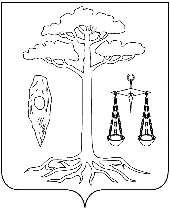 АДМИНИСТРАЦИЯТЕЙКОВСКОГО МУНИЦИПАЛЬНОГО РАЙОНАИВАНОВСКОЙ ОБЛАСТИР А С П О Р Я Ж Е Н И Еот 16.10.2023 № 297-рг. ТейковоО внесении изменений в распоряжение   администрации Тейковского муниципального района от 27.12.2022 г. № 404-р «Об утверждении плана контрольной деятельности по осуществлению внутреннего муниципального финансового контроля администрации Тейковского муниципального района на 2023 год»          В соответствии с Федеральным стандартом внутреннего государственного (муниципального) контроля «Планирование проверок, ревизий и обследований», утвержденным постановлением Правительства Российской Федерации от 27.02.2020 г. (в действующей редакции):          Внести в распоряжение администрации Тейковского муниципального района от 27.12.2022 г. № 404-р «Об утверждении плана контрольной деятельности по осуществлению внутреннего муниципального финансового контроля администрации Тейковского муниципального района на 2023 год» изменения, изложив приложение к распоряжению в новой редакции (прилагается).И.о. главы Тейковского муниципального района	    						А.В. Дубинчин    Приложение                                                                                      к распоряжению администрации        Тейковского муниципального района              от 16.10.2023 г. № 297-рПланконтрольных мероприятий по осуществлению внутреннего муниципального финансового контроля администрации Тейковского муниципального района на 2023 года№п\пНаименование объекта финансового контроляПроверяемый периодТема контрольного мероприятияПериод начала проведения контрольного мероприятия1Муниципальное казенное учреждение Тейковского муниципального района «Межпоселенческое социально-культурное объединение» Январь 2022г. – декабрь 2022г.Проверка целевого использования бюджетных средств при исполнении сметы расходовФевраль 2023г.2Отдел образования администрации Тейковского муниципального районаЯнварь 2022г. – декабрь 2022г. Проверка целевого использования бюджетных средств при исполнении сметы расходовАпрель 2023г.3Муниципальное бюджетное общеобразовательное учреждение Тейковского муниципального района «Нерльская средняя общеобразовательная школа»Январь 2022г. – март 2023г.Проверка финансово-хозяйственной деятельности, проверка достоверности отчетов о реализации муниципальных программ, отчетов об исполнении муниципальных заданийМай 2023г.4Муниципальное казённое общеобразовательное учреждение Тейковского муниципального района «Елховская основная общеобразовательная школа»Январь 2022г. – март 2023г.Проверка целевого использования бюджетных средств при исполнении сметы расходовСентябрь 2023г.5Муниципальное бюджетное учреждение дополнительного образования Тейковского муниципального района "Центр развития творчества детей и юношества Тейковского района"Январь 2022г. – июнь 2023г.Проверка финансово-хозяйственной деятельности, проверки соблюдения законодательства РФ и иных нормативных правовых актов о контрактной системе в сфере закупок товаров, работ, услуг для обеспечения муниципальных нуждОктябрь 2023г.6Муниципальное казенное дошкольное образовательное учреждение Тейковского муниципального района детский сад «Сказка» п. НерльЯнварь 2022г. – июнь 2023г.Проверка целевого использования бюджетных средств при исполнении сметы расходовНоябрь 2203г.